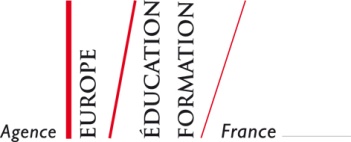 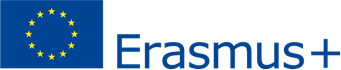 CANDIDATURE MISSION D’ENSEIGNEMENT ERASMUS+ 2015/2016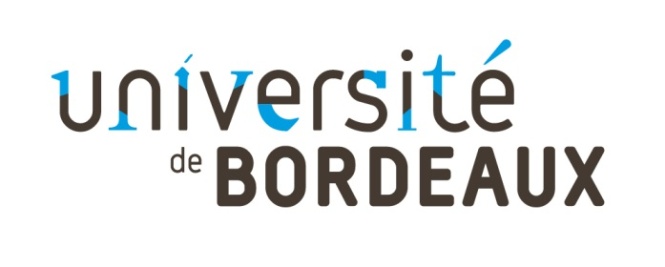 (Vous devez faire valider votre projet de mission par le directeur de votre composante de rattachement)Avez-vous déjà bénéficié auparavant d’une mobilité enseignement Erasmus ? Oui Non Etablissement :                                                                             Année :L’ENSEIGNANTNom et prénom :Date de naissance (jj/mm/aaaa) : Nationalité : Ancienneté sur le poste occupé :Département :Adresse :Téléphone :						E-mail :Sexe [M/F] :Personne en situation de handicap L’ETABLISSEMENT D’ACCUEIL(L’existence d’accord bilatéral Erasmus+ en cours de validité est obligatoire)Nom de l’établissement :Code Erasmus :                                                   Pays:Département :Adresse :Personne de contact (nom, prénom, fonction):E-mail :PROGRAMME DE MOBILITE PROPOSEPériode de mobilité d’enseignement prévue : de [jj/mm/aaaa]	à [jj/mm/aaaa]Durée (en jours) (maximum 5 jours hors jours de voyage) :Domaine d’enseignement :Niveau : □ Cycle court 		                                                 □ Master ou équivalent 2ème cycle □ Licence ou équivalent 1er cycle                                  □ Doctorat ou équivalent 3ème cycle Nombre d’heures d’enseignement (minimum 8h) : □ Je confirme que les heures d’enseignement assurées dans l’établissement d’accueil sont prises sur le service de l’enseignant-chercheur concerné.Date :Signature de l’individu :Principaux objectifs de la mobilité :---Valeur ajoutée de la mobilité (pour les établissements impliqués et l’enseignant) :---Contenu du programme d’enseignement :-----Résultats attendus et impact (non limité au nombre d’étudiants concernés) :---Avis du directeur de la composante de rattachement (UF, institut, école) sur la mobilité :----Nom, prénom et fonction                                                                Date :SignatureCandidature retenue :          oui                     nonMotif :Signature                                                              Date : 